1. Bezelyelerde "D" yuvarlak tohum genini, “d" buruşuk tohum genini gösteriyorsa;
•	DD genotipi homozigot baskındır.
•	dd genotipi heterozigottur.
•	Dd genotipi saf döl çekiniktir.
•	Genotipi DD ise fenotipi yuvarlak tohumludur.
•	Genotip Dd ise fenotipi buruşuk tohumludur.
ifadelerinden kaç tanesi doğrudur?
    A) 2            B) 3             C) 4                 D) 52. Bir araştırmacı uzun boylu bezelye bitkilerinin çaprazlanması sonucunda birinci kuşakta oluşan bezelye bitkilerinin %25'inin kısa boylu olduğunu gözlemlemiştir. Araştırmacının yaptığı deney ile ilgili aşağıdaki yorumlardan hangisi kesinlikle yanlıştır?
A)Çaprazlanan bezelyeler boy uzunluğu bakımından melez döldür.
B)Bezelyelerde boy uzunluğu bakımından uzun boy karakteri, kısa boy karakterine baskındır.
C) Birinci kuşakta elde edilen kısa boylu bezelyeler melez genotiplidir.
D) Aynı fenotipe sahip bezelyelerden farklı fenotipe sahip bezelyeler elde edilebilir.3. Güneş neden ilk olarak doğuda görünüp gökyüzünde ilerledikten sonra batıda kayboluyor?
A)Dünya kendi ekseni etrafında döndüğü için.
B)Dünya Güneş’in etrafında döndüğü için.
C)Güneş kendi ekseni etrafında döndüğü için.
D)Güneş Dünya etrafında döndüğü için4. Aşağıdaki olaylardan hangisinin oluşumu Dünya'nın
eksen eğikliği ile ilgili değildir?
A)Güneş ışınlarının yeryüzündeki belirli bir noktaya gelme
açısının değişmesi.
B) Dünya'da yıl boyunca sıcaklık değişimlerinin meydana
gelmesi.
C) Mevsimlerin oluşması.
D) Gece ve gündüz arasındaki sıcaklık farklarının oluşması.

5.Tek ayağı üzerinde duran bir öğrenci diğer ayağını da yere koymasıyla yere yaptığı basınç ve öğrencinin ağırlığı nasıl  değişir?         Basınç            Öğrencinin ağırlığıA)     Azalır               ArtarB)     Azalır               DeğişmezC)     Değişmez           AzalırD)     Artar               Değişmez     
 6. İnsanların kar ayakkabıları giymelerinin nedeni kara temas eden yüzey alanını artırarak basıncı azaltmaktır.Peki,toplu iğnenin ucunun ince ve sivri olmasının sebebi nedir?A)   Yüzey alanı ve basıncı artırmakB)   Yüzey alanı ve basıncı azaltmak	         C)   Yüzey alanını artırıp, basıncı azaltmakD)   Yüzey alanını azaltıp, basıncı artırmak

7.Periyodik sistemin 3.periyodu hangi elementle başlar, hangi elementle biter? A) H-He         B) Li-Ne            C)Na-Ar          D) Be -F8.Aşağıdakilerden hangisi soygazlar grubunda değildir?
                  A) He    B) Ne   C) Ca  D)Ar9.Aşağıdakilerden hangisinde belirtilen değişim türünün karşısındaki örnek yanlış verilmiştir?

A)Kimyasal Değişim: Suyun donması
B)Fiziksel Değişim : Camın Eritilmesi
C)Fiziksel Değişim : Odunun Kesilmesi
D)Kimyasal Değişim : limonun Küflenmesi10.  Aşağıdakilerden hangisi Alkali metal grubunda yer almaz?

                 A) H       B) Ar       C) Li     D) Na……………………………….
Fen Bilgisi Öğretmeni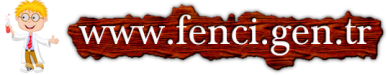 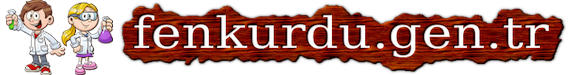 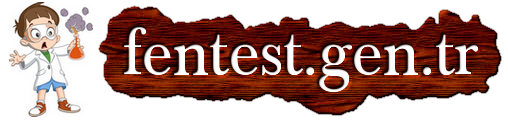 Daha fazla yazılı sorusu ve evraka  https://www.facebook.com/groups/fenkurdu  öğretmen grubumuzdan ulaşabilirsiniz.